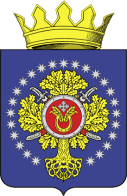 УРЮПИНСКИЙ МУНИЦИПАЛЬНЫЙ РАЙОНВОЛГОГРАДСКОЙ ОБЛАСТИУРЮПИНСКАЯ  РАЙОННАЯ  ДУМАР  Е  Ш  Е  Н  И  Е02 октября 2023  года	                 № 35/551 О признании полномочий депутата Урюпинской районной Думы от Салтынского сельского поселения Урюпинского муниципального района Волгоградской области Колотилиной Л.В. и прекращении полномочий депутата Урюпинской районной Думы Колотилиной Л.В.        На основании постановления территориальной избирательной комиссии по Урюпинскому району Волгоградской области от 15 сентября 2023 года             № 53/301 «О регистрации избранного главы Салтынского сельского поселения Урюпинского муниципального района Волгоградской области 10 сентября 2023 года», распоряжения администрации Салтынского сельского поселения Урюпинского муниципального района Волгоградской области от 19 сентября 2023 года № 30  «О вступлении в должность главы Салтынского сельского поселения Урюпинского муниципального района Волгоградской области», распоряжения администрации Салтынского сельского поселения Урюпинского муниципального района Волгоградской области», распоряжения администрации Салтынского сельского поселения Урюпинского муниципального района Волгоградской области от 19 сентября 2023 года № 29 «О прекращении полномочий главы Салтынского сельского поселения Урюпинского муниципального района Волгоградской области и руководства администрацией Салтынского сельского поселения Урюпинского муниципального района Волгоградской области», частей 2, 5 статьи 22 Устава Урюпинского муниципального района Волгоградской области Урюпинская районная Дума РЕШИЛА:        1. Признать полномочия депутата Урюпинской районной Думы Колотилиной Людмилы Владимировны со дня вступления в должность главы Салтынского сельского поселения Урюпинского муниципального района Волгоградской области -  с 19 сентября 2023 года.        2. Считать прекращенными полномочия депутата Урюпинской районной Думы Колотилиной Людмилы Владимировны, осуществлявшиеся в период с 19 сентября 2018 года по 18 сентября 2023 года включительно, со дня вступления в должность вновь избранного главы Салтынского сельского поселения Урюпинского муниципального района Волгоградской.        3. Опубликовать настоящее решение в информационном бюллетене администрации Урюпинского муниципального района «Районные ведомости».              Председатель Урюпинской районной Думы                                                   Т.Е. Матыкина              